A dnes máme opět krásný slunečný den….a pokud nám takové počasí vydrží, tak se již brzy na zahrádce objeví jarní kytičky…..sněženky, petrklíče, sedmikrásky nebo tulipán. A o něm si dnes budeme povídat.  Tulipán:       zkuste poprosit maminku, aby vám naše říkanky přečetla a pak se je zkuste naučit nazpaměť.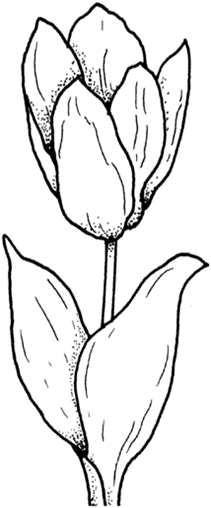  ----------    Různobarevné květy                       ----------   Zelený stonek  ---------   Zelené listy 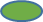 Jak tu stojí,                                                                                  Tulipán a tulipaníjak tu kvete.                                                                              celý den se k sobě klaní,Jenom si jej prohlédněte.                                                       Až se diví okolí,Tuze pyšný pán,                                                                        že je záda nebolí.Ten pan tulipán.Zdroj: http://www.jaro-inspirace.estranky.cz/clanky/...basnicky-pro-deti.../...jarni-basnicky....htmA když zvládnete říkanky, můžete si zazpívat písničku.https://www.youtube.com/watch?v=KHrlk7mNZGcTVOŘENÍČKO:  Zkus si vyrobit jarní kytičku, maminka ti určitě ráda pomůže.Budete potřebovat: barvičky, vidličku, papír, pastelkyVyrobte si obrázek, na kterém pokvetou tulipány (vidličku močíme do barviček)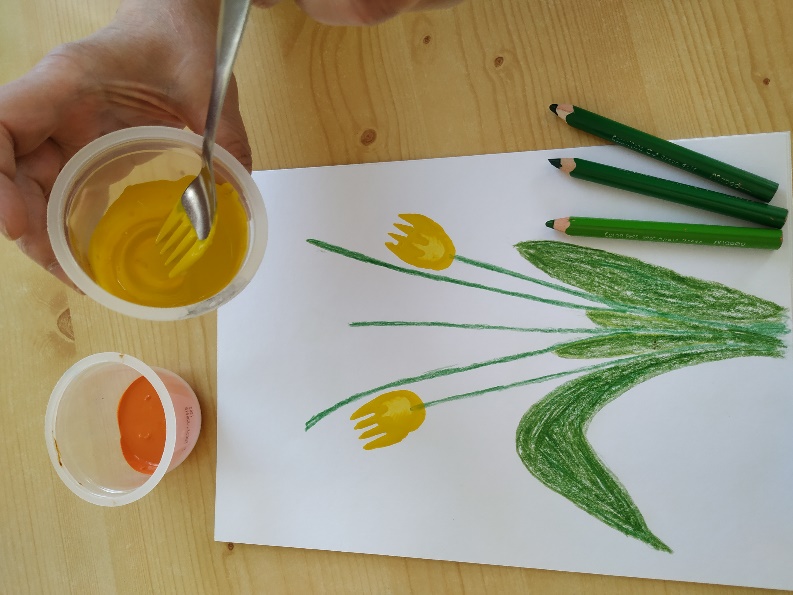 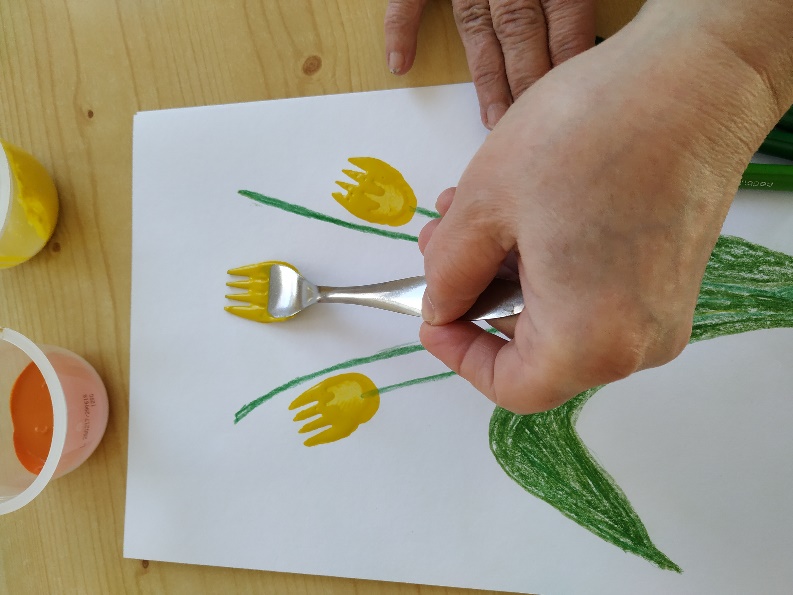 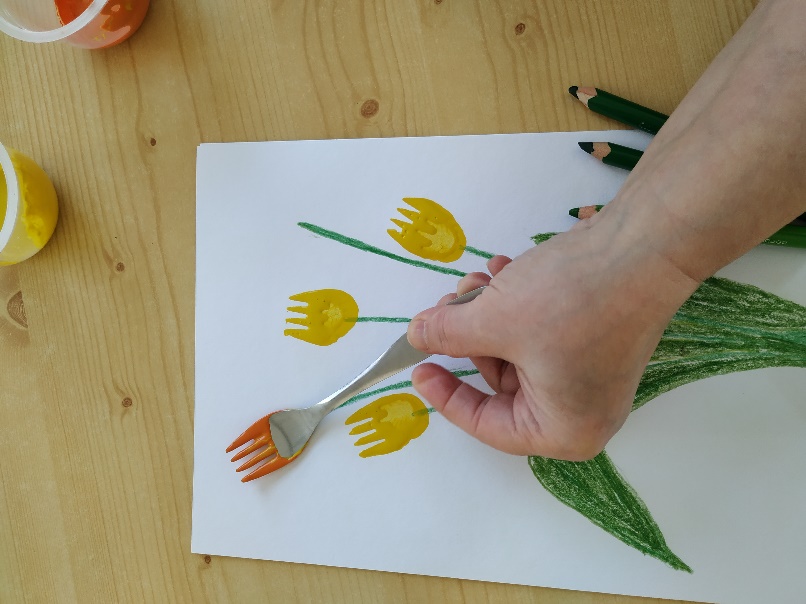 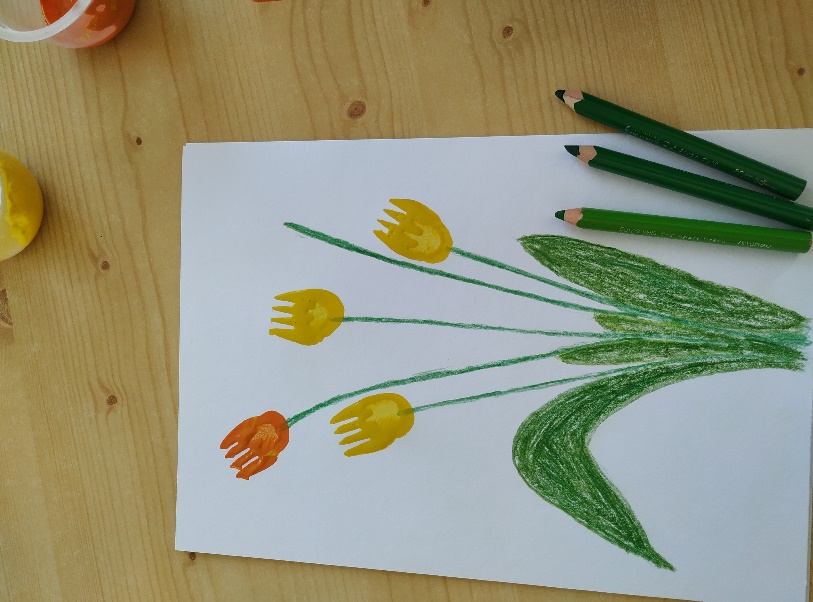 